Lawrence County Commission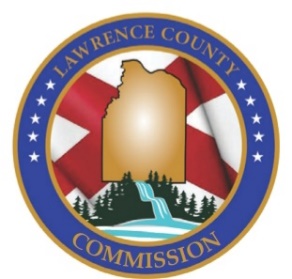 P.O. Box 307											Moulton, AL 35650Ph.: 256.974.0663Fax: 256.974.2403JOB VACANCYLawrence County Commission is Now Accepting Resumes & Applications for the Position of:   PROBATE CLERK.Posting:  Internal/External Opening Date:  Monday, November 22, 2021Closing Date:    Applications and/or resumes must be postmarked or received by Lawrence County Commission on or before Monday, December 6, 2021 at 4:30.Job Type:  Full TimeJob Location:   Lawrence County Probate Judges office located in the Lawrence County CourthouseGeneral Job Summary:  Performs responsible technical and clerical work in Probate recording, research, typing, reporting, computer skills, basic entry-level accounting knowledge is a must, reception, book keeping, accounting and referral skills.  Employee receives general direction on most assignments and makes decisions in accordance with policies and procedures. Job Requirements:  High school diploma or equivalent.  Valid driver’s license.Experience in book keeping, accounting, spreadsheets, excel applications is a must.Customer service experience is preferred.Questions can be directed to Lawrence County Commission, 256.974.0663.Salary Range:  Beginning pay $11.25 to $14.38per hour – Salary may be commensurate with experience within the assigned range.  Benefits:  Annual Leave, Sick Leave, Health Insurance, Holidays, State Retirement.**Note:  Statements included in this description are intended to reflect general duties & responsibilities of this job & are not to be interpreted as being all inclusive.  The employee may be assigned other duties that are not specifically included**Applications & Resumes can be mailed, emailed or delivered in person to:By Mail:						Email Applications To:Lawrence County Commission			             Karen Foster, Payroll ClerkP.O. Box 307						Subject Line: Assistant Road Foreman PositionMoulton, AL 35650					kfoster@cc.lawrencecountyal.govIn Person Delivery:Lawrence County Commission12001 Al. Hwy. 157Annex 3 Suite 1Moulton, AL  35650**For full job description you may request one in person or by phone at 256.974.0663****Must pass a pre-employment/post offer drug screen******Lawrence County Commission is a drug free equal opportunity employer****